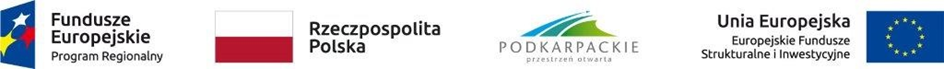 Podkarpackie Centrum Innowacji Sp. z o.o.35-051 Rzeszów, ul. Lenartowicza 4SPECYFIKACJA ISTOTNYCH WARUNKÓW ZAMÓWIENIAPostępowanie o udzielenie zamówienia publicznego prowadzone jest w trybie przetargu nieograniczonego na podstawie ustawy z dnia 29 stycznia 2004 roku Prawo Zamówień Publicznych 
– zwanej dalej ustawą Pzp (Dz.U. z 2018 r. poz. 1986 z późni. zm.) oraz innych aktów prawnych z nią związanych. Zamówienie o wartości mniejszej niż kwoty określone w przepisach wydanych na podstawie art. 11 ust. 8 ustawy Pzp.(nr 2/PO/02/2019)Rzeszów, 16 luty 2019 rokuI. NAZWA I ADRES ZAMAWIAJĄCEGOPodkarpackie Centrum Innowacji Sp. z o.o.                                                                                                              ul. Lenartowicza 4, 35-051 Rzeszów NIP: 813-376-51-54; KRS: 0000710883II. OKREŚLENIE TRYBU ZAMÓWIENIAPrzetarg nieograniczony III. ADRES STRONY INTERNETOWEJ NA KTÓREJ ZAMIESZCZONA JEST SPECYFIKACJA ISTOTNYCH WARUNKÓW ZAMÓWIENIAZamawiający opublikował specyfikację istotnych warunków zamówienia na stronie pod adresem: www.pcinn.org/zamowieniaIV. OKREŚLENIE PRZEDMIOTU, WIELKOŚCI I ZAKRESU ZAMÓWIENIAPrzedmiotem zamówienia jest: Zakup, dostawa i instalacja fabrycznie nowych nieużywanych komputerów przenośnych, komputerów stacjonarnych, monitorów, telefonów, tabletów i innego drobnego osprzętu określonego w załaczniku nr 3 do SIWZ w ramach projektu "Podkarpackie Centrum Innowacji" realizowany w ramach Osi Priorytetowej nr I "Konkurencyjna i innowacyjna gospodarka" Regionalnego Programu Operacyjnego Województwa Podkarpackiego na lata 2014-2020Kod CPV: 30200000-1 Urządzenia komputerowe30213300-8 Komputer biurkowy48000000-8 Pakiety oprogramowania i systemy informatyczne32572000-3 Kabel komunikacyjny30232000-4 Sprzęt peryferyjnyV. INFORMACJA O MOŻLIWOŚCI SKŁADANIA OFERT CZĘŚCIOWYCHZamawiający dopuszcza możliwość składania ofert częściowych. Przedmiotowe zamówienie podzielono na pięć zadań (części). Zadanie nr 1 (część nr 1): KomputeryZadanie nr 2 (część nr 2): Urządzenia peryferyjneZadanie nr 3 (część nr 3): Przewody i konwerteryZadanie nr 4 (część nr 4): Telewizory i akcesoriaZadanie nr 5 (część nr 5): Tablety i telefonyVI. INFORMACJA O MOŻLIWOŚCI SKŁADANIA OFERT WARIANTOWYCHZamawiający nie dopuszcza możliwości składania ofert wariantowychVI. INFORMACJA DLA WYKONAWCÓW ZAMIERZAJĄCYCH POWIERZYĆ WYKONANIE CZĘŚCI ZAMÓWIENIA PODWYKONAWCOMa)	Wykonawca może powierzyć wykonanie części zamówienia podwykonawcom.b)	W przypadku, gdy Wykonawca zamierza zrealizować przedmiot zamówienia z udziałem podwykonawców, Zamawiający żąda wskazania przez Wykonawcę części zamówienia, której wykonanie zamierza powierzyć podwykonawcom i podania firm tych podwykonawców (zgodnie z formularzem oferty – załącznika nr 1 do SIWZ). W przypadku, kiedy Wykonawca nie wskaże w ofercie części, którą zamierza powierzyć podwykonawcom, Zamawiający przyjmie, że Wykonawca zrealizuje zamówienie samodzielnie.c)	Jeżeli Zamawiający stwierdzi, że wobec danego podwykonawcy zachodzą podstawy wykluczenia, Wykonawca obowiązany jest zastąpić tego podwykonawcę lub zrezygnować z powierzenia wykonania części zamówienia podwykonawcy.d)	Powierzenie wykonania części zamówienia podwykonawcom nie zwalnia Wykonawcy z odpowiedzialności za należyte wykonanie tego zamówienia.VII.WYMAGANIA DOTYCZĄCE GWARANCJIWykonawca zobowiązany jest do udzielenia gwarancji na przedmiot zamówienia nie krótszej niż: 24 miesiące gwarancji dla każdego urządzenia liczonej, od dnia podpisania przez obie strony protokołu odbioru (bez zastrzeżeń) przedmiotu zamówienia.  (dotyczy zadań 1,2,3,4,5)Czas reakcji serwisowej w okresie gwarancji wynosi max. 48 godziny w dni robocze 
w godzinach pracy Zamawiającego (przez czas reakcji rozumiany jest przyjazd serwisanta do siedziby Użytkownika i podjęcie czynności zmierzających do naprawy sprzętu po uprzednim zgłoszeniu usterki za pomocą faksu, e-maila lub telefonicznie). (dot. zadania nr 1, 2, 4 i 5)Czas usunięcia wady wynosi do 7 dni w dni robocze licząc od daty zgłoszenia (zgłoszenie za pomocą faksu, e-mail, lub telefonicznie).Jeżeli zajdzie konieczność dostarczenia urządzenia zastępczego, urządzenie to zostanie dostarczone Zamawiającemu w terminie nie dłuższym niż 7 dni od daty zgłoszenia. Wykonawca dostarczy Zamawiającemu urządzenie zastępcze o takich samych lub wyższych parametrach technicznych na koszt Wykonawcy. Koszty transportu wadliwego przedmiotu umowy obciążają Wykonawcę - w tym wypadku, okres gwarancji zostanie automatycznie wydłużony o czas trwania naprawy.Jeżeli w wyniku 3 napraw zgłoszonych wad przedmiot umowy nadal będzie wykazywał wady Wykonawca zobowiązuje się do dostarczenia przedmiotu umowy wolnego od wad w terminie 14 dni od daty zawiadomienia przez Zamawiającego, że przedmiot umowy wykazuje wady. Zawiadomienie winno być wysłane listem poleconym. Zgłoszone wady nie muszą być wadami jednego rodzaju, kolejno się powtarzającymi, lecz jakimikolwiek wadami przedmiotu umowy.Wykonawca jest zobowiązany do uznania reklamacji wad ukrytych i naprawy przedmiotu umowy lub jego wymiany na wolny od wad na warunkach określonych wyżej.VIII. TERMIN WYKONANIA ZAMÓWIENIAZamówienie należy wykonać w nieprzekraczalnym terminie do 7 dni roboczych (definicja dnia roboczego znajduje się w pkt. XXIV SIWZ) licząc od dnia podpisania umowy. (Dot. zadań od 1do 5)Wykonawca z jednodniowym wyprzedzeniem winien mailowo zawiadomić Zamawiającego 
o gotowości do realizacji zamówienia. Zamawiający udostępni Wykonawcy w dniu gotowości 
do realizacji zamówienia pomieszczenia, w których wykonawca dostarczy i zainstaluje sprzęt.IX. WARUNKI UDZIAŁU W POSTĘPOWANIU ORAZ PODSTAWY WYKLUCZENIAO udzielenie zamówienia mogą ubiegać się wszyscy wykonawcy, którzy nie podlegają wykluczeniu na zasadach określonych w art. 24 ust. 1 ustawy Prawo zamówień publicznych, oraz spełniają warunki udziału w postępowaniu określone w pkt 2-4 poniżej.W zakresie warunku dotyczącego kompetencji lub uprawnień do prowadzenia określonej działalności zawodowej, Zamawiający nie formułuje szczegółowych wymagań, poprzestając na oświadczeniu Wykonawcy o spełnianiu warunków udziału w niniejszym postępowaniu.W zakresie warunku dotyczącego sytuacji ekonomicznej lub finansowej, Zamawiający nie formułuje szczegółowych wymagań, poprzestając na oświadczeniu Wykonawcy o spełnianiu warunków udziału w niniejszym postępowaniu.W zakresie warunku dotyczącego zdolności technicznej i zawodowej, Zamawiający nie formułuje szczegółowych wymagań, poprzestając na oświadczeniu Wykonawcy o spełnianiu warunków udziału w niniejszym postępowaniu.X. WYKAZ OŚWIADCZEŃ LUB DOKUMENTÓW POTWIERDZAJĄCYCH SPEŁNIANIE WARUNKÓW UDZIAŁU W POSTĘPOWANIU ORAZ BRAK PODSTAW WYKLUCZENIAW prowadzonym postepowaniu mają zastosowanie przepisy art. 24aa ustawy Pzp.Zamawiający, na podstawie art. 24aa ustawy Pzp, przewiduje możliwość w pierwszej kolejności dokonania oceny ofert, a następnie zbadania, czy Wykonawca, którego oferta została oceniona jako najkorzystniejsza nie podlega wykluczeniu oraz spełnia warunki udziału w postępowaniu.Dokumenty i Oświadczenia składane obligatoryjnie: Dodatkowe oświadczenie składane obligatoryjnie przez wszystkich Wykonawców 
w terminie do 3 dni od dnia upublicznienia na stronie internetowej zamawiającego wykazu złożonych ofert:dokumenty wymagane przez Zamawiającego do dołączenia przez Wykonawcę do oferty potwierdzające spełnianie przez oferowane dostawy lub usługi wymagań określonych przez ZamawiającegoZamawiający może w dowolnej chwili w trakcie postępowania zwrócić się do poszczególnych wykonawców o przedłożenie dokumentów określonych w Rozporządzeniu Ministra Rozwoju z dnia 26 lipca 2016 r. w sprawie rodzaju dokumentów, jakich może żądać zamawiający od wykonawcy w postępowaniu o udzielenie zamówienia (Dz. U. 2016, poz. 1126 z późn. zm. ).XI. INFORMACJA DLA WYKONAWCÓW WSPÓLNIE UBIEGAJĄCYCH SIĘ O UDZIELENIE ZAMÓWIENIA1.Wykonawcy mogą wspólnie ubiegać się o udzielenie zamówienia. W takim przypadku Wykonawcy ustanawiają pełnomocnika do reprezentowania ich w postępowaniu o udzielenie zamówienia albo reprezentowania w postępowaniu i zawarcia umowy w sprawie zamówienia publicznego.2. W przypadku wspólnego ubiegania się o zamówienie przez Wykonawców, wypełnione oświadczenie, o którym mowa w pkt a) 3 składa każdy z Wykonawców wspólnie ubiegających się o zamówienie. Dokumenty te potwierdzają spełnianie warunków udziału w oraz brak podstaw wykluczenia w zakresie, w którym każdy z Wykonawców wykazuje spełnianie warunków udziału w postępowaniu oraz brak podstaw wykluczenia.XII. INFORMACJA NA TEMAT WADIUMZamawiający nie żąda wniesienia wadium.Zamawiający nie wymaga wniesienia wadium. XIII. KRYTERIA OCENY OFERT I ICH ZNACZENIEZamawiający do oceny ofert stosował będzie następujące kryteria oceny ofert:Ocenie punktowanej będą podlegać jedynie oferty nie podlegające odrzuceniu i których Wykonawca nie został wykluczony z postępowania. Dla zadań od 1 do 5 XIV. TERMIN SKŁADANIA OFERT, ADRES WYSYŁKI OFERT, JĘZYK SPORZĄDZENIA OFERTTermin składania ofert upływa w dniu 25 luty 2019 r. o godzinie 10:00.Za termin złożenia oferty przyjmuje się datę i godzinę wpływu oferty do Zamawiającego.Ofertę należy sporządzić pisemnie w języku polskim oraz ponumerować strony oferty. Ofertę należy dostarczyć osobiście lub przesłać (np. za pomocą posłańca lub operatora pocztowego) w zamkniętej kopercie na adres Podkarpackie Centrum Innowacji Sp. z o.o., ul. Lenartowicza 4, 35-051 Rzeszów z dopiskiem "Oferta na zamówienie nr 2/PO/02/2019. Zadanie nr ………XV. TERMIN ZWIĄZANIA OFERTĄTermin związania ofertą wynosi 30 dni od dnia upływu terminu składania ofert.Bieg terminu związania ofertą rozpoczyna się wraz z upływem terminu składania ofert.XVI. INFORMACJA O ZAMIARZE ZAWARCIA UMOWY RAMOWEJZamawiający nie zamierza zawierać umowy ramowej z wykonawcą lub wykonawcamiXVII. INFORMACJA O ZAMIARZE USTANOWIENIA DYNAMICZNEGO SYSTEMU ZAKUPÓWZamawiający nie zamierza ustanawiać dynamicznego systemu zakupów.XVIII. INFORMACJA O ZASTOSOWANIU AUKCJI ELEKTRONICZNEJZamawiający nie przewiduje wyboru najkorzystniejszej oferty z zastosowaniem aukcji elektronicznej.XIX. INFORMACJA O ZAMÓWIENIACH DODATKOWYCH O KTÓRYCH MOWA W ART. 67 UST. 1 PKT 6 I 7 LUB ART. 134 UST. 6 PKT 3 USTAWY PRAWO ZAMÓWIEŃ PUBLICZNYCHZamawiający nie przewiduje zamówień dodatkowych.XX. INFORMACJA O SPOSOBIE POROZUMIEWANIA SIĘ ZAMAWIAJĄCEGO Z WYKONAWCAMIWykonawca może zwrócić się do Zamawiającego z wnioskiem o wyjaśnienia dotyczące treści specyfikacji istotnych warunków zamówienia (dalej - SIWZ). Wyjaśnienia dotyczące Specyfikacji Istotnych Warunków Zamówienia udzielane będą z zachowaniem zasad określonych w art. 38 Prawa Zamówień Publicznych.W prowadzonym postępowaniu wszelkie wnioski, zawiadomienia oraz informacje przekazywane będą drogą elektroniczną, zawsze dopuszczalna jest forma pisemna, każda ze stron na żądanie drugiej niezwłocznie potwierdza fakt ich otrzymania. W/w informacje uważa się za złożone 
w terminie, jeżeli ich treść dotarła do adresata przed upływem terminu.  Wszelkie informacje Zamawiający będzie dodatkowo zamieszczał na swojej stronie internetowej, zgodnie z przepisami ustawyPostępowanie jest oznaczone znakiem sprawy: 2/PO/02/2019.  Wykonawcy powinni we wszystkich kontaktach z Zamawiającym powoływać się na podane oznaczenie.Osobą do kontaktu za strony Zamawiającego jest Pan Łukasz Sekunda. Telefon: 507 836 588 lub 501 698 853, adres e-mail: l.sekunda@pcinn.org.XXI. OPIS SPOSOBU PRZYGOTOWANIA OFERTYWykonawca ma prawo złożyć tylko jedną ofertę zawierającą jednoznacznie opisaną propozycję realizacji zamówienia. Złożenie większej liczby ofert spowoduje odrzucenie wszystkich ofert złożonych przez danego Wykonawcę.Oferta musi być podpisana przez osobę upoważnioną do reprezentowania wykonawcy, tj. wymienioną w dokumencie rejestrowym (ewidencyjnym) wykonawcy. W przypadku podpisania oferty przez inną osobę należy dołączyć pełnomocnictwo w oryginale lub kopii poświadczonej notarialnie.Oferta musi być przygotowana w języku polskim, pisemnie na papierze przy użyciu nośnika pisma nie ulegającego usunięciu bez pozostawienia śladów. Dokumenty złożone w języku obcym powinny być złożone wraz z tłumaczeniem, poświadczonym przez Wykonawcę. Zamawiający może wyrazić zgodę na sporządzenie oferty oraz innych dokumentów również w języku powszechnie używanym w handlu międzynarodowym lub języku kraju, w którym zamówienie jest udzielane.Pełnomocnictwo  do podpisania oferty należy złożyć w formie oryginału lub kserokopii  poświadczonej notarialnie.Wszystkie strony oferty winny być ponumerowane.Ofertę należy złożyć w zamkniętej kopercie, uniemożliwiającej odczytanie zawartości bez uszkodzenia koperty. Kopertę należy oznaczyć w sposób określony w dziale XIV pkt 3 SIWZ.Zamawiający informuje, iż zgodnie z art. 8 w zw. z art. 96 ust. 3 p.z.p. oferty składane w postępowaniu o zamówienie publiczne są jawne i podlegają udostępnieniu od chwili ich otwarcia, z wyjątkiem informacji stanowiących tajemnicę przedsiębiorstwa w rozumieniu ustawy z dnia 16 kwietnia 1993 r. o zwalczaniu nieuczciwej konkurencji (Dz. U. z 2003 r. Nr 153, poz. 1503 z późn. zm.), zwanej dalej: „ustawą o zwalczaniu nieuczciwej konkurencji”, jeśli Wykonawca w terminie składania ofert zastrzegł, że nie mogą one być udostępniane i jednocześnie wykazał, iż zastrzeżone informacje stanowią tajemnicę przedsiębiorstwa. Wykonawca nie może zastrzec informacji, o których mowa w art.86 ust.4 u. Pzp. Wykonawca może wprowadzić zmiany, poprawki, modyfikacje i uzupełnienia do złożonej oferty pod warunkiem, że Zamawiający otrzyma pisemne zawiadomienie o wprowadzeniu zmian przed upływem terminu składania ofert. Powiadomienie o wprowadzeniu zmian musi być złożone wg takich samych zasad, jak składana oferta, w kopercie odpowiednio oznakowanej napisem „ZMIANA”. Koperty oznaczone „ZMIANA” zostaną otwarte przy otwieraniu oferty Wykonawcy, który wprowadził zmiany i po stwierdzeniu poprawności procedury dokonywania zmian zostaną dołączone do oferty.Wykonawca ma prawo przed upływem terminu składania ofert wycofać się z postępowania poprzez złożenie pisemnego powiadomienia, według tych samych zasad jak wprowadzanie zmian i poprawek z napisem na kopercie „WYCOFANIE”. Koperty oznakowane w ten sposób będą otwierane w pierwszej kolejności po potwierdzeniu poprawności postępowania Wykonawcy oraz zgodności ze złożonymi ofertami. Koperty ofert wycofywanych nie będą otwierane.Oferta niezgodna z wymaganiami określonymi w SIWZ, w szczególności oferująca przedmiot zamówienia niezgodny ze specyfikacją techniczną określoną w załączniku nr 3 zostanie odrzucona.Zamawiający nie przewiduje rozliczeń w walutach obcych.Zamawiający nie przewiduje zwrotu kosztów udziału w postępowaniu.XXII. OTWARCIE OFERTOtwarcie ofert odbędzie się 25 luty 2019 roku o godzinie 15:30 w siedzibie Zamawiającego (ul. Lenartowicza 4, 35-051 Rzeszów).Otwarcie ofert jest jawne.Bezpośrednio przed otwarciem ofert Zamawiający poda kwotę, jaką zamierza przeznaczyć na sfinansowanie zamówienia.Podczas otwarcia ofert Zamawiający poda nazwy (firmy) oraz adresy Wykonawców, a także informacje dotyczące ceny, okresu gwarancji i czasu reakcji serwisowej. XXIII. OPIS SPOSOBU OBLICZENIA CENYWykonawca w Formularzu Ofertowym, sporządzonym wg wzoru stanowiącego Załącznik nr 1 do SIWZ, wskaże cenę netto, stawkę podatku VAT oraz cenę brutto za realizację przedmiotu zamówienia.Łączna cena brutto zamówienia musi uwzględniać wszystkie koszty związane z realizacją przedmiotu zamówienia lub jego części zgodnie z Specyfikacją Techniczną Zamówienia oraz wzorem umowy określonym w SIWZ.Cena musi być wyrażona w złotych polskich, z dokładnością do dwóch miejsc po przecinku.Jeżeli złożono ofertę, której wybór prowadziłby do powstania u Zamawiającego obowiązku podatkowego, zgodnie z przepisami o podatku od towarów i usług, Zamawiający w celu oceny takiej oferty dolicza do przedstawionej w niej ceny podatek od towarów i usług, który miałby obowiązek rozliczyć zgodnie z tymi przepisami. W takim przypadku Wykonawca składając ofertę jest zobligowany poinformować Zamawiającego, że wybór jego oferty będzie prowadzić do powstania u Zamawiającego obowiązku podatkowego, wskazując nazwę (rodzaj) towaru lub usługi, których dostawa lub świadczenie będzie prowadzić do jego powstania oraz wskazując ich wartość bez kwoty podatku.Zamawiający nie przewiduje udzielania zaliczek na poczet wykonania zamówienia. Cena podana w ofercie jest ceną, ostateczną, nie podlegającą późniejszym negocjacjom 
- w cenie oferty należy ująć wszelkie usługi niezbędne do wykonania w celu prawidłowej realizacji przedmiotu zamówienia, tj. wszystkie niezbędne koszty i opłaty, podatki etc. związane z prawidłową realizacją przedmiotu zamówienia.Rozliczenia finansowe między zamawiającym a wykonawcą będą prowadzone w walucie 
polski złoty – PLNW przypadku złożenia oferty przez Wykonawców zagranicznych unijnych lub w przypadku złożenia oferty Wykonawców zagranicznych z krajów trzecich, Zamawiający wymaga podania jedynie ceny:netto ………….zł (słownie:………………………………………….). Zgodnie bowiem z prawodawstwem polskim, podatek VAT oraz koszty odprawy celnej uiszcza Zamawiający w zakresie dotyczącym wewnątrz wspólnotowego nabycia towarów lub w przypadku nabycia towarów pochodzących od podmiotów zagranicznych z krajów trzecich. W związku z powyższym Zamawiający informuje, że w toku oceny tego rodzaju ofert doliczy do przedstawionej ceny netto podatek od towarów i usług i dokona porównania ofert w części dot. kryterium ceny. Wyliczony w ten sposób podatek, Zamawiający ma wpłacić zgodnie 
z obowiązującymi przepisami. XXIV. OPIS KRYTERIÓW OCENY OFERT, OKREŚLENIE WAG KRYTERIÓW OCENY OFERT, SPOSÓB OCENY OFERT (dot. zadań od 1 do 5)Przy dokonywaniu oceny ofert Zamawiający będzie stosował kryteria oceny ofert określone w dziale XII SIWZ. Maksymalna liczba punktów do uzyskania to 100.Zasady przyznania punktów w danym kryterium.Pierwsze kryterium oceny ofert:  Cena  (C) Waga  - 60 %Sposób oceny: Obliczenie liczby punktów przyznanych każdej ofercie w KRYTERIUM CENA zostanie dokonane na podstawie wzoru.             Cof minC =                  x 60 (waga kryterium)                    Cof badCof min – najniższa cena spośród ofert nie podlegających odrzuceniu i złożonych przez Wykonawców, którzy nie podlegali wykluczeniu w danym etapie badania i oceny ofert Cof bad – cena badanej ofertyDrugie kryterium oceny ofert: Gwarancja (G) Waga  - 20 %Sposób oceny: Obliczenie liczby punktów przyznanych każdej ofercie w KRYTERIUM GWARANCJA zostanie dokonane na podstawie wzoru.             Gof badG =                  x 20 (waga kryterium)                  Gof maxGof bad – okres gwarancji w badanej ofertyGof max– najdłuższy okres gwarancji spośród ofert nie podlegających odrzuceniu i złożonych przez Wykonawców, którzy nie podlegali wykluczeniu w danym etapie badania i oceny ofert Przy ocenie ofert w kryterium gwarancja Zamawiający przyjmie do wyliczenia punktów jedynie informację zamieszczoną przez Wykonawcę w formularzu oferty. Maksymalny przyjęty do wyliczenia punktów okres gwarancji to: 48 miesięcy gwarancji dla każdego urządzeniaGwarancja stanowi pozacenowe  kryterium oceny ofert:Wykonawca zobowiązany jest do podania w formularzu oferty dokładnej informacji (dokładna ilość miesięcy – nie można wpisywać informacji „zgodnie z SIWZ”) dotyczącej oferowanej gwarancji. Przy ocenie ofert w kryterium „Gwarancja”  Zamawiający przyjmie do wyliczenia punktów jedynie informację zamieszczoną przez Wykonawcę w formularzu oferty. Niniejsza gwarancja będzie również wpisana w umowę z Wybranym Wykonawcą. W sytuacji nie złożenia niniejszej informacji (nie podanie ilości oferowanych miesięcy stanowiących gwarancję w formularzu oferty tylko w innym dokumencie stanowiącym treść oferty) oferta Wykonawcy w ramach przedmiotowego kryterium oceny otrzyma 0 pkt. Jeżeli w postępowaniu zostanie wybrana jako najkorzystniejsza oferta, która uzyska 0 pkt w kryterium „Gwarancja”, wtedy w umowie zostanie wpisana gwarancja, który jest zamieszczony w innym dokumencie stanowiącym treść niniejszej oferty. Jeżeli Wykonawca zaoferuje gwarancję na urządzenia powyżej określonego okresu maksymalnego przyjętego do wyliczenia punktów wtedy do wyliczenia punktów w niniejszym kryterium Zamawiający przyjmie wartość maksymalną. Jeżeli Wykonawca zaoferuje gwarancję na urządzenia poniżej okresu minimalnego wtedy oferta podlega odrzuceniu jako niezgodna z SIWZ.Jeżeli Wykonawca nie podał w formularzu oferty ani w innym dokumencie stanowiącym treść niniejszej oferty gwarancji wtedy oferta podlega odrzuceniu jako niezgodna z SIWZ.Trzecie kryterium oceny ofert: Termin realizacji zamówienia (T) Punkty w kryterium termin realizacji (R) będą liczone w sposób następujący: Zamawiający przyzna Wykonawcy 5 pkt za każde skrócenie o pełen 1 dzień roboczy* terminu realizacji zamówienia w stosunku do maksymalnego terminu realizacji określonego przez Zamawiającego wynoszącego 7 dni roboczych. Maksymalna ilość punktów w tym kryterium wynosi 20 pkt (otrzyma ją Wykonawca oferujący 3 dniowy lub krótszy termin realizacji całości przedmiotu zamówienia). Wykonawca deklarujący realizację całości przedmiotu zamówienia w terminie 7 dni roboczych od dnia podpisania umowy otrzyma w kryterium realizacji 0 pkt. *pod pojęciem dzień roboczy Zamawiający rozumie dni od poniedziałku do piątku, z wyłączeniem dni ustawowo wolnych od pracy w godz. od 8.00 do 16.15Zamawiający zastosuje zaokrąglenie wyników oceny oferty do dwóch miejsc po przecinku. Zamawiający wybiera ofertę najkorzystniejszą spośród ofert nie odrzuconych wyłącznie na podstawie kryteriów oceny ofert, przez co należy rozumieć ofertę, która przedstawia najkorzystniejszy bilans kryteriów opisanych powyżej.Suma punktów uzyskanych przez badaną i nieodrzuconą ofertę: S = (C) + (G) + (T) W sytuacji, gdy dwie lub więcej ofert przedstawia taki sam bilans ceny i innych kryteriów oceny Zamawiający spośród tych ofert wybiera ofertę z niższą ceną, a jeżeli zostały złożone oferty 
o takiej samej cenie Zamawiający wzywa Wykonawców, którzy złożyli te oferty do złożenia 
w terminie określonym przez Zamawiającego ofert dodatkowych zgodnie z art. 91 ust. 4 ustawy Pzp. Rażąco niska cena. Jeżeli zaoferowana cena lub ich istotne części składowe, wydają się rażąco niska w stosunku do przedmiotu zamówienia i budzą wątpliwości Zamawiającego co do możliwości wykonania przedmiotu zamówienia zgodnie z wymaganiami określonymi przez zamawiającego lub wynikającymi z odrębnych przepisów, zamawiający zwraca się o udzielenie wyjaśnień, w tym złożenie dowodów, dotyczących wyliczenia ceny zgodnie z art. 90 ust. 1 ustawy Pzp. Obowiązek wykazania, że oferta nie zawiera rażąco niskiej ceny, spoczywa na WykonawcyXXV. INFORMACJE O ZABEZPIECZENIU NALEŻYTEGO WYKONANIA UMOWYZamawiający nie wymaga zabezpieczenia należytego wykonania umowy.XXVI. INFORMACJE O SPOSOBIE ROZLICZENIA MIĘDZY ZAMAWIAJĄCYM A WYKONAWCĄZamawiający dokona płatności za przedmiot zamówienia na rachunek bankowy Wykonawcy w terminie 30 dni od dnia otrzymania od Wykonawcy poprawnie wystawionej faktury. Dostarczenie faktury może nastąpić dopiero po zakończeniu dostawy potwierdzonej podpisanym przez obie strony protokołem odbioru (bez zastrzeżeń) przedmiotu zamówienia.  XXVII. UDZIELENIE ZAMÓWIENIA ORAZ ZAWARCIE UMOWYZamawiający udzieli zamówienia Wykonawcy, którego oferta odpowiada wszystkim wymaganiom określonym w niniejszej Specyfikacji Istotnych Warunków Zamówienia i została oceniona jako najkorzystniejsza w oparciu o podane wyżej kryteria oceny ofert.Zamawiający unieważni postępowanie w sytuacji, gdy wystąpią przesłanki wskazane w art. 93 ustawy Pzp. Zamawiający poinformuje niezwłocznie wszystkich Wykonawców o: wyborze najkorzystniejszej oferty, podając nazwę albo imię i nazwisko, siedzibę albo miejsce zamieszkania i adres, jeżeli jest miejscem wykonywania działalności wykonawcy, którego ofertę wybrano, oraz nazwy albo imiona i nazwiska, siedziby albo miejsca zamieszkania 
i adresy, jeżeli są miejscami wykonywania działalności wykonawców, którzy złożyli oferty, 
a także punktację przyznaną ofertom w każdym kryterium oceny ofert i łączną punktację,wykonawcach, którzy zostali wykluczeni,wykonawcach, których oferty zostały odrzucone, powodach odrzucenia oferty, a w przypadkach, o których mowa w art. 89 ust. 4 i 5, braku równoważności lub braku spełniania wymagań dotyczących wydajności lub funkcjonalnościunieważnieniu postępowania       - podając uzasadnienie faktyczne i prawne.Zamawiający udostępni informacje wskazane w pkt 3a i 3d niniejszego rozdziału na stronie internetowej  www.pcinn.org/zamowieniaUmowa zostanie zawarta z wybranym Wykonawcą w terminie określonym w art. 94 u. Pzp.Wybrany wykonawca ma obowiązek zawrzeć umowę, której warunki określono we wzorze umowy, stanowiącym załącznik nr 2 do SIWZ.Jeżeli Wykonawca, o którym mowa w art. 24 aa ust. 1 ustawy Pzp, uchyla się od zawarcia umowy lub nie wnosi wymaganego zabezpieczenia należytego wykonania umowy, Zamawiający może zbadać, czy nie podlega wykluczeniu oraz czy spełnia warunki udziału w postepowaniu Wykonawca, który złożył ofertę najwyżej ocenioną spośród pozostałych ofert.Zamawiający nie wymaga wniesienia przez wybranego wykonawcę zabezpieczenia należytego wykonania umowy.Zamawiający przewiduje możliwość zmiany zawartej umowy:w zakresie zmiany parametrów dostarczanego sprzętu na lepsze, w przypadku, gdy po podpisaniu Umowy zaszłaby sytuacja, że producent sprzętu zaprzestanie produkcji sprzętu 
zaoferowanego przez Wykonawcę w ofercie, a możliwe jest dostarczenie sprzętu innego, spełniającego wszystkie wymagania Zamawiającego określone w SIWZ i Umowie, której nie można było przewidzieć w chwili podpisywania Umowy.XXVIII. POUCZENIE O ŚRODKACH OCHRONY PRAWNEJ PRZYSŁUGUJĄCYCH WYKONAWCY W TOKU POSTĘPOWANIA O UDZIELENIE ZAMÓWIENIAKażdemu Wykonawcy, a także innemu podmiotowi, jeżeli ma lub miał interes w uzyskaniu danego zamówienia oraz poniósł lub może ponieść szkodę w wyniku naruszenia przez Zamawiającego przepisów p.z.p., przysługują środki ochrony prawnej przewidziane w dziale VI p.z.p., jak dla postępowań poniżej kwoty określonej w przepisach wykonawczych wydanych na podstawie art. 11 ust. 8 p.z.p. z późn. zm. Środki ochrony prawnej wobec ogłoszenia o zamówieniu oraz SIWZ przysługują również organizacjom wpisanym na listę, o której mowa w art. 154 pkt 5 p.z.p. z poźn. zm.W sprawach nieuregulowanych w niniejszej SIWZ mają zastosowanie odpowiednie przepisy ustawy z dnia 29 stycznia 2004 r. Prawo zamówień publicznych (Dz. U. z 2017 r. poz. 1579  ze zm.)  oraz przepisy wykonawcze z nią związane.XXIX. SZCZEGÓŁOWY OPIS ZAMÓWIENIA - SPECYFIKACJA TECHNICZNAPrzedmiotem zamówienia jest Zakup, dostawa i instalacja fabrycznie nowych nieużywanych komputerów przenośnych, komputerów stacjonarnych, monitorów, telefonów, tabletów i innego drobnego osprzętu określonego w załaczniku nr 3 do SIWZ w ramach projektu "Podkarpackie Centrum Innowacji" realizowany w ramach Osi Priorytetowej nr I "Konkurencyjna i innowacyjna gospodarka" Regionalnego Programu Operacyjnego Województwa Podkarpackiego na lata 2014-2020 w terminie określonym w dziale VIII SIWZ.a) Zaproponowane urządzenia muszą być nowe, nieużywane, wolne od wad, a ich parametry techniczno-funkcjonalne nie niższe niż przedstawione w szczegółowym opisie przedmiotu zamówienia stanowiącym załącznik nr 3 do SIWZ. W przypadku dostarczenia programu komputerowego zapisanego na nośnikach, każdy z takich nośników musi być fizycznie nowy, posiadać kod aktywacyjny wraz z instrukcją aktywacyjną (oryginalnie zapakowany, zabezpieczony taśmą, nieposiadający śladów otwierania i użytkowania).b) Zamawiający dopuszcza składania ofert równoważnych. Wszędzie tam, gdzie Zamawiający opisuje przedmiot zamówienia poprzez wskazanie znaków towarowych, patentów lub odniesienie do norm, europejskich ocen technicznych, aprobat, pochodzenia, specyfikacji technicznych i/lub systemów referencji technicznych, Zamawiający dopuszcza rozwiązania równoważne opisywanym. Intencją Zamawiającego było przedstawienie „typu” towaru spełniającego wymagania Zamawiającego. Rozwiązania równoważne zaproponowane przez Wykonawcę będą posiadały co najmniej takie same lub lepsze parametry techniczne i funkcjonalne, co najmniej w zakresie opisanym danym znakiem towarowym lub daną normą i nie obniżą określonych przez Zamawiającego standardów. Pod pojęciem „równoważności” rozwiązania w szczególności rozumie się: wskazanie, że oferowane rozwiązanie posiada co najmniej takie same lub lepsze – opisane daną normą lub znakiem – parametry techniczne i funkcjonalne cechy jakościowe, które dotyczą wartości użytkowych przedmiotu zamówienia, odpowiednich dla zastosowanego materiału, komponentu, produktu takie jak: funkcjonalność, wydajność, wytrzymałość, żywotność, odporność, łatwość obsługi, bezpieczeństwo, komfort użytkowania, standard wykończenia oraz cechy, które opisują fizyczne właściwości przedmiotu zamówienia takie jak: wielkość (długość, szerokość, wysokość), kubaturę, gęstość, kształt, kolorystykę, strukturę, rodzaj materiału i komponentu. Wykonawca, który powołuje się na rozwiązania równoważne, jest zobowiązany wykazać, że oferowane przez niego dostawy, usługi lub roboty budowlane spełniają wymagania określone przez Zmawiającego. W przypadku zaoferowania rozwiązań równoważnych – innych niż określone w SIWZ – do oferty należy załączyć dokumenty potwierdzające, że zastosowane rozwiązania równoważne spełniają wymogi Zamawiającego (np. opisy, karty katalogowe, karty techniczne).XXX. ZAŁĄCZNIKI DO SIWZ1. załącznik nr 1- formularz ofertowy.2. załącznik nr 1.2- formularz cenowy. 3. załącznik nr 2- wzór umowy.4. załącznik nr 3- opis przedmiotu zamówienia.5. załącznik nr 4- oświadczenie Wykonawcy dot. spełniania warunków udziału w postępowaniu oraz dot. przesłanek wykluczenia z postępowania.6. załącznik nr 5- oświadczenie o grupie kapitałowej .7. załącznik nr 6- klauzula informacyjna dot. przetwarzania danych osobowych osób fizycznych.Lp.Wymagany dokument lub oświadczenieWzór stanowi Załącznik nr1Wypełniony i podpisany Formularz oferty 12Wypełniony i podpisany Formularz cenowy1.23Aktualne na dzień składania ofert oświadczenie Wykonawcy o spełnianiu warunków udziału oraz oświadczenie Wykonawcy o nie podleganiu wykluczeniu z postępowania składane na podstawie art. 25a ust. 1 ustawy PzpInformacje zawarte w oświadczeniu będą stanowić wstępne potwierdzenie, że Wykonawca  spełnia warunki udziału w postępowaniu oraz nie podlega wykluczeniu.W przypadku Wykonawców wspólnie ubiegających się o zamówienie niniejsze oświadczenie, składa każdy z wykonawców wspólnie ubiegających się o zamówienie. Oświadczenie ma potwierdzać spełnianie warunków udziału w postępowaniu 
w zakresie, w którym każdy z wykonawców wykazuje spełnianie warunków udziału 
w postępowaniu oraz brak podstaw wykluczenia. 4 4Pełnomocnictwa (w formie oryginału lub kopii poświadczonej prze notariusza - jeżeli zachodzi potrzeba załączenia pełnomocnictwa do reprezentowania Wykonawcy w niniejszym postępowaniu)Lp.Wymagany dokument lub oświadczenieWzór stanowi Załącznik nr1Oświadczenie Wykonawcy o przynależności lub braku przynależności do tej samej grupy kapitałowej, o które mowa w art. 24 ust. 1 pkt.23 ustawy Pzp składane na podstawie art. 24 ust. 11 ustawy Pzp Wykonawca składa niniejsze Oświadczenie w terminie 3 dni od zamieszczenia przez Zamawiającego na stronie internetowej informacji, o której mowa w art. 86 ust.5 (informacja z otwarcia ofert) w oparciu o zamieszczony na stronie internetowej Zamawiającego wykaz ofert złożonych w danym postępowaniu.Wraz ze złożeniem oświadczenia Wykonawca może przedstawić dowody, że powiązania jego z innymi wykonawcami biorącymi udział w niniejszym postępowaniu nie prowadzą do zakłóceń konkurencji w postępowaniu o udzielenie zamówienia.5Lp.Wymagany dokument 1Podpisany opis techniczny oferowanego przedmiotu zamówienia wraz ze wskazaniem wszystkich parametrów technicznych, spełniających wymagania Zamawiającego określone w szczegółowym opisie przedmiotu zamówienia stanowiącym załącznik nr 3 do niniejszej SIWZ. UWAGA. Wymogu tego dokumentu nie spełnia podpisany załącznik nr 3 do SIWZ – szczegółowy opis przedmiotu zamówienia. Zamawiający wymaga podania faktycznych parametrów technicznych oferowanego asortymentu w taki sposób, aby Zamawiający był w stanie stwierdzić czy zaoferowany asortyment spełnia wymagania określone w SIWZ. Wykonawca zobowiązany jest do jednoznacznego określenia zaoferowanych produktów, charakteryzując je poprzez wskazanie na konkretny wyrób (np. producent, typ, model, numer katalogowy). (Inny dokument stanowiący treść oferty niezbędny do przeprowadzenia postępowania)Lp.KryteriaZnaczenie procentoweMaksymalna ilość punktów jakie można otrzymać ofert za dane kryterium1Pierwsze kryterium oceny ofert: Cena60%60,002Drugie kryterium oceny ofert: Gwarancja20%20,003Trzecie kryterium oceny ofert: Termin realizacji zamówienia20%20,00